PETEK, 24.4.2020S klikom na to povezavo si oglejte, kako ste se imeli na športnem dnevu na daljavo. 😊 in 2. ura – LUMura – MAT:  Ponovimo števila do 100DZ, str. 7Nekaj nam je v delovnem zvezku še ostalo nerešeno … Za začetek na strani 7 ponovi seštevanje in odštevanje do 100 in množenje in deljenje. Račune in odgovore napiši v zvezek. Nato pa si oglej power point. Potreboval boš tudi zvezek za zapis števil.       4. ura – TJA
      5. ura – GUM: Ponovimo in zapojmoPobrskaj po zvezku, katere pesmice smo se v tem šolskem letu naučili. Izberi si 7 najljubših in jih zapoj. Pesmi lahko tudi spremljaš z glasbilom, ki si ga izdelal. Ponovimo:Katera tolkala so na fotografijah?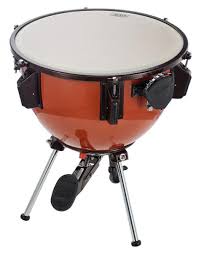 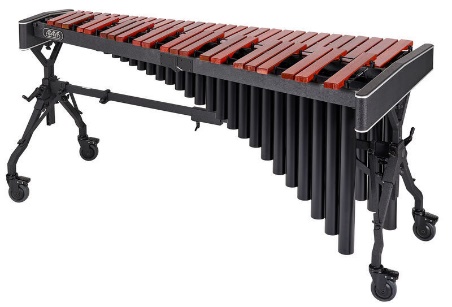 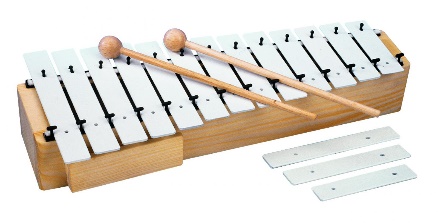 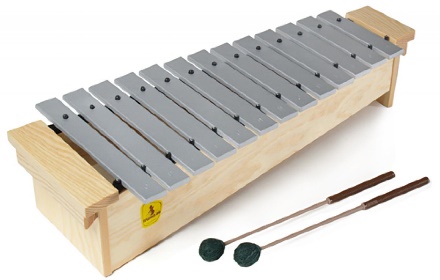 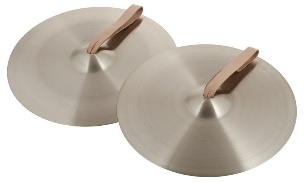 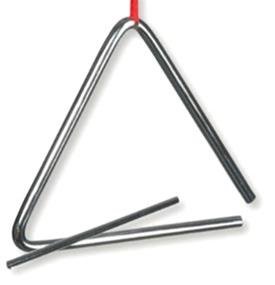 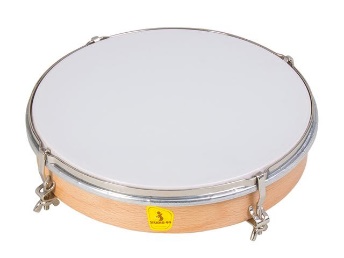 Kaj je značilno za ljudsko glasbo? Kaj je značilno za umetno glasbo?Kdo napiše pesem?Kdo napiše melodijo pesmi? Kam jo zapišejo?Kako je sestavljeno notno črtovje?Kaj pomeni: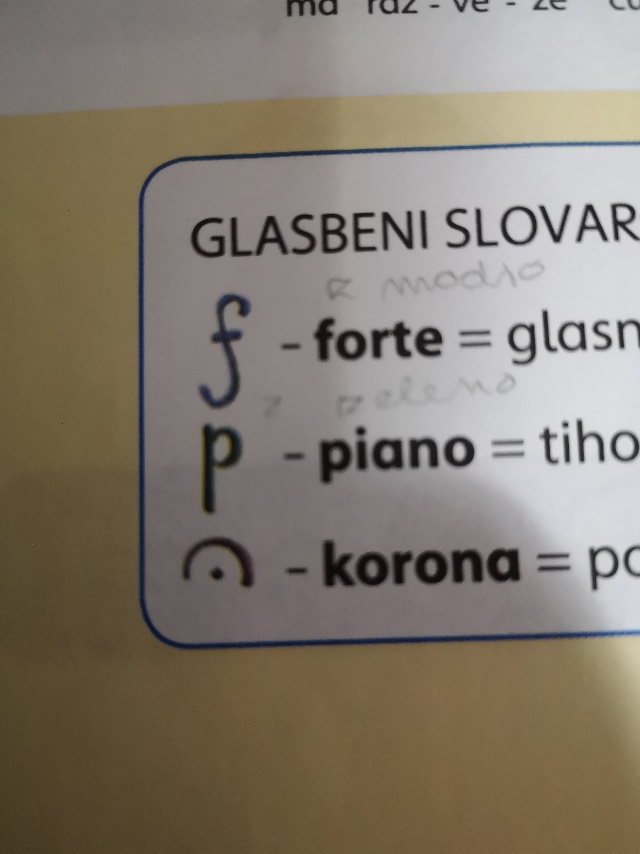 